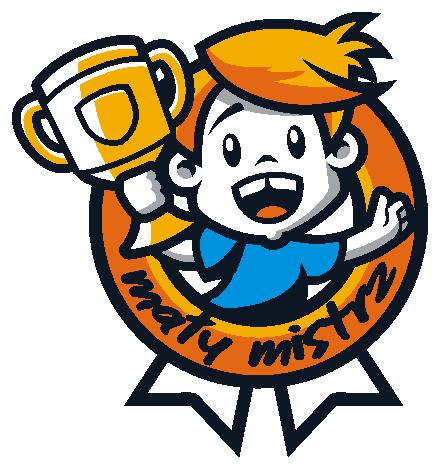 ZGŁOSZENIE WSTĘPNE SZKOŁY DO PROGRAMU MAŁY MISTRZ 2024SZKOŁA ……………………………………………………………………………………………………………….ADRES …………………………………………………………………………………………………………….…..TELEFON …………………………………………………., E-MAIL ……………………………………..………POWIAT  ……………………………………………   GMINA  …………………………………………………….WYRAŻAMY WSTĘPNE ZAINTERESOWANIE UDZIAŁEM W PROGRAMIE MAŁY MISTRZ         W OKRESIE WRZESIEŃ – GRUDZIEŃ 2024 ROKU. POSIADAMY MOŻLIWOŚCI BAZOWE   I OSOBOWE DO OBSŁUGI PROGRAMU PRZEZ NAUCZYCIELI WYCHOWANIA FIZYCZNEGO I EDUKACJI WCZESNOSZKOLNEJ W NASTĘPUJĄCEJ LICZBIE KLAS:DATA ………………………………………….	                                             PIECZĘĆ I PODPIS DYREKTORA SZKOŁY							…………………………………………………………..	PROSIMY O ODESŁANIE W TERMINIE       DO  4.07.2024  r. na adres mailowy   biuro@szs-lubuskie.plILOŚĆ KLASLICZBA DZIEWCZĄTLICZBA CHŁOPCÓWKLASY IKLASY IIKLASY III